Codice ministeriale: CTIC84800A  cod. fisc.90004490877e-mail: ctic84800a@istruzione.it  sito web: www.icdallachiesa.gov.itSPAZIO RISERVATO ALL'UFFICIOProt. n._________________/_____________del ___________________________							Al dirigente scolastico					 dell’ I.C. “Carlo Alberto Dalla Chiesa”- San Giovanni La Punta - Oggetto: domanda di conferimento di funzione strumentale a.s. 2021/2022L’istanza dovrà essere inviata alla casella di posta elettronica della scuola o consegnata brevi manu entro le ore 12,00 del  07/09/2021. Il/ la sottoscritto/a ________________________________________________________________nato/a a __________________ il ______________ residente a _____________________________docente di scuola  _______________________________ e-mail ________________________CHIEDEl'assegnazione della seguente funzione strumentale per l'a.s. 2021/2022A tal fine: consapevole dei criteri deliberati nella seduta collegiale del 02/09/2021 e di seguito riportati:a tutti i docenti è data facoltà di produrre istanza di conferimento dell’incarico  per una sola area;assegnazione dell’incarico per acclamazione se in presenza di una solo candidatura per ciascuna area;assegnazione dell’incarico per votazione segreta in caso di più istanze per una stessa area;possibilità di produrre istanza per una sola areaimpegno a produrre, in caso di conferimento di incarico, un piano di azione annualeallega all’istanza il proprio curriculum vitaeAl termine dell’A.S. si impegna a relazionare sul lavoro realizzato.San Giovanni La Punta, ___________________				Firma del docente							__________________________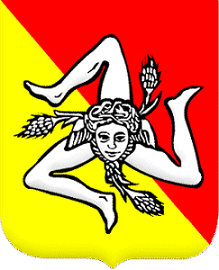 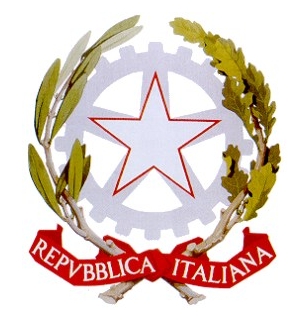 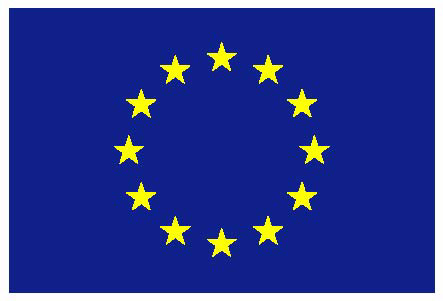 Regione SiciliaMinistero della Pubblica Istruzione                                         Unione Europea ISTITUTO COMPRENSIVO STATALE “ C. ALBERTO DALLA CHIESA”VIA BALATELLE, 18- TEL. 095/7179032 - FAX 095/717028795030 TRAPPETO – SAN GIOVANNI LA PUNTA (CT) AREA 12 figure una per scuola primaria e infanzia;una scuola secondaria di primo gradoCoordinamento PTOF e supporto ai docenti e alla didattica Attività previste:Revisione, aggiornamento e integrazione del PTOFProduzione opuscoli informativi e/o opuscoli pubblicitariCoordinamento della progettazione curricolare ed extracurricolare; Supporto e accoglienza dei docenti in ingresso;Supporto al lavoro docente nella predisposizione delle attività di progettazione curricolare ed extracurricolare;Raccolta, armonizzazione ed archiviazione delle progettazioni curricolari, laboratoriali e progettuali;Monitoraggio iniziale in itinere e finale dei livelli di apprendimento degli alunniOrientamentoArea 2 1 figuraCoordinamento e gestione del sito Web dell’istituto, supporto tecnologico ai docenti, gestione registro elettronico, gestione delle attività connesse con l’informazione e la comunicazione interna ed esternaAttività previste:Cura ed aggiornamento della struttura e della grafica del sito in relazione alle normative ed ai bisogni organizzativi e gestionali;Gestione del sito web della scuola con l’inserimento di tutto quanto ritenuto necessario a presentare e far conoscere la scuola all’esterno e che permette una interazione interna e con l’esterno, in particolare con gli studenti e con le loro famiglie;Pubblicazione tempestiva del materiale fornito dai docenti e dagli assistenti, previa autorizzazione del DS;Collaborazione con l’incaricato del trattamento dati personali per l’attuazione del Codice per la Privacy;Pubblicazione e trasmissione di documentazione sul registro elettronico;Creazione e gestione di una pagina facebook sul sito della scuola per la pubblicizzazione (previa autorizzazione del dirigente scolastico) interna ed esterna di iniziative e attività organizzate dalla scuola;Interazione con il Dirigente Scolastico, il Dsga, le altre F.S. e i colleghi per la documentazione e pubblicazione nel sito della scuola di quanto inerente alle attività della scuola;supporto tecnologico ai docenti qualora questi avessero delle difficoltà nell’uso di particolari software, o a causa di innovazioni tecnologiche o per problematiche legate all’uso di Internet o nell’utilizzo delle LIM;Area 31 figuraInclusione e benessere a scuolaAttività previste:Accoglienza dei nuovi insegnanti di sostegno e degli operatori addetti all’assistenza;Coordinamento delle attività di inserimento e di inclusione degli alunni con Disabilità, Promozione, coordinamento e verbalizzazione degli incontri con l’équipe psico-medico-pedagogica e gli operatori scolasticiCoordinamento nell’aggiornamento della modulistica per la redazione dei PEI e dei PDP e nella stesura e aggiornamento del Piano di Inclusione;Predisposizione della documentazione degli alunni diversamente abili;Coordinamento dei gruppi di lavoro attinenti al proprio ambito;Cura delle relazioni con gli Enti esterni ( ASL, Comune, Provincia); dei rapporti con le famiglie con gli operatori socio-sanitari, gli insegnanti curricolari;Cura dei rapporti e promozione di iniziative di collaborazione con i vari ordini di scuola ( infanzia-scuola primaria-scuola secondaria di primo grado-continuità); Coordinamento delle attività di prevenzione della dispersione scolastica;Monitoraggio delle situazioni di disagio (sociale, culturale…) e/o difficoltà di apprendimento individuate dai consigli di classe;Monitoraggio mensile delle assenze: comunicazione alle famiglie dei casi a rischio dispersione scolastica;Cura e controllo documentazione in itinere e finale